مدرسة عمر بن الخطاب                     السنة الثالثة ابتدائي   2013/2014 م                          اسم ولقب التلميذ: ..........................................................اختبار الفصل الثالث في التربية الفنيــــــة1- التربية التشكيلية:  أعد رسم المشهد الذي تراه ثمّ لوّنه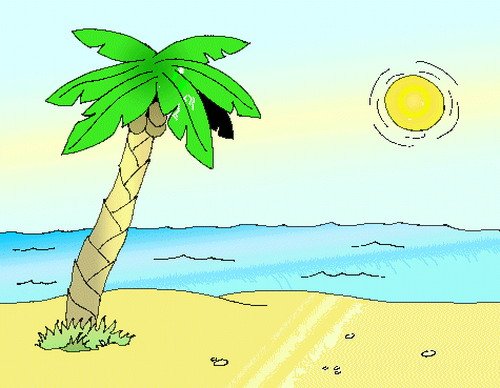 	  2- التربية الموسيقية